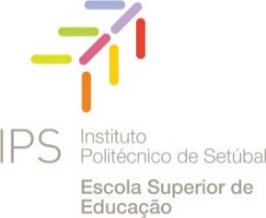 FICHA DE INSCRIÇÃO NOS PRÉ-REQUISITOS – 2022(Candidatos sem Necessidades Educativas Especiais)A preencher pelo/a candidato/aNome (completo maiúsculas):  						 Data de Nascimento       /         / 	CC: 		 validade        /        /______ Número de Identificação Fiscal: 			Morada 			 				 Localidade 			 Código Postal                    	  Telefone 		 E-mail: 	 				Pretende candidatar-se ao abrigo de: Regime Geral de Acesso,  Regime Especial de Acesso Mudança de Par Instituição/CursoAs provas físicas e desportivas na área dos Desportos Coletivos compreendem a escolha de duas de entre as quatro modalidades: Andebol, Basquetebol, Futebol e Voleibol.Assinale com uma cruz as pretendidas:Andebol Basquetebol Futebol Voleibol  Declaro, ainda, autorizar a utilização dos meus dados supra indicados, em todas as interações necessárias por parte da ESE/IPS no âmbito deste processo.ESE/IPS        de 	de 2022.Assinatura:  			 							Anexar:Atestado de Robustez Física;Comprovativo do Seguro para proteção pessoal em caso de acidente ou lesão (caso o candidato disponha de uma apólice para o efeito).